BACCALAUREAT PROFESSIONNEL Technicien du bâtimentORGANISATION ET RÉALISATION 
DU GROS-ŒUVRE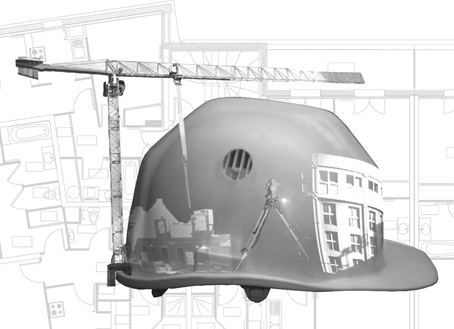 PRÉPARATION INFORMATIQUENOTE AUX CENTRES D’EXAMEN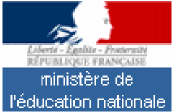 DOSSIER DE BASE E2 UNITÉS U21  ET U22: Durée : 1 h + 4h + 4hMatériels à dispositionLogiciels à dispositionFichier(s) à copier :Ces fichiers sont à copier sur le serveur de fichiers la veille de l’épreuve 
ou sur CD ROM pour chaque candidat En aucun cas un candidat ne peut visionner les fichiers avant l’horaire officiel la prise de connaissance du dossier de baseLes candidats pourront consulter ces fichiers pendant le temps alloué à la prise de connaissance du dossier de base et aux épreuves associées. EPREUVE E2 UNITE U21 : Analyse technique d’un ouvrageDurée : 4 hMatériels à dispositionLogiciels a dispositionFichier(s) à copier :Ces fichiers sont à copier sur le serveur de fichiers la veille de l’épreuve 
ou sur CD ROM pour chaque candidat En aucun cas un candidat ne peut visionner les fichiers avant l’épreuveLes candidats ne pourront consulter ces fichiers que pendant le temps alloué à l’épreuveFichier(s) DR :
Le(s) fichier(s)   sera(ont) a copier sur un CD et joint(s) aux copies d’examen ,il sera enregistré sous la forme :
Nom du fichier-n° du candidatEPREUVE E2  UNITE U 22 : Préparation et organisation de travauxDurée : 4 hMatériel a dispositionLogiciels a dispositionFichier(s) à copier :Ces fichiers sont à copier sur le serveur de fichiers la veille de l’épreuve 
ou sur CD ROM pour chaque candidat En aucun cas un candidat ne peut visionner les fichiers avant l’épreuveLes candidats ne pourront consulter ces fichiers que pendant le temps alloué à l’épreuveFichier(s) DR :
Le(s) fichier(s)   sera(ont) a copier sur un CD et joint(s) au copie d’examen ,il sera enregistré sous la forme :
Nom du fichier-n° du candidatxTable avec poste informatiqueImprimante A4Imprimante A3xAcrobat readerVisionneuse pour diaporama (Microsoft, Open office, Star Office)Tableur (Microsoft, Open office, Star Office)Traitement de texte (Microsoft, Open office, Star Office)Dessin assisté par ordinateur (Autocad ou équivalent fichier en *.dwg)Lecteur vidéo (media player, VLC ou équivalent)Editeur Photos (Editeur Windows ou équivalent)XDossier de base contenant les fichiersPG1, PG2, PG3, PG4, PG5, PG6, PG7, PG8, PG9, PG10, PG11, PG12 xTable avec poste informatiquexImprimante A4xImprimante A3xAcrobat readerVisionneuse pour diaporamaxTableur (Type Microsoft Excel)Traitement de texteDessin assisté par ordinateur (Autocad ou équivalent fichier en *.dwg)Lecteur vidéo Editeur PhotosxU21 contenant les fichiersDR3, DR6 et DR11xDR6XTable avec poste informatiqueImprimante A4Imprimante A3XAcrobat readerVisionneuse pour diaporamaTableur (type Microsoft Excel)Traitement de texteDessin assisté par ordinateur (Autocad ou équivalent fichier en *.dwg)Lecteur vidéo (media player, VLC ou équivalent)Editeur PhotosXLogiciel Sketchup à installer sur les postes élèves (version 2015 (15.3.330)ou supérieure)xU22 contenant les fichiersDT1,DT5, DT7, DT8, DT9, DT10, DT12,DT13